Arreglo de La Haya relativo al Registro Internacional de Dibujos y Modelos IndustrialesModificación de la cuantía de la tasa de designación individual: JapónDe conformidad con la Regla 28.2)d) del Reglamento Común del Acta de 1999 y el Acta de 1960 del Arreglo de La Haya, el Director General de la Organización Mundial de la Propiedad Intelectual (OMPI) ha fijado las siguientes nuevas cuantías, expresadas en francos suizos, de la tasa de designación individual que ha de abonarse en relación con toda solicitud internacional en la que se designe a Japón y en relación con toda renovación de registro internacional en el que se designe a Japón:Esta modificación entrará en vigor el 1 de marzo de 2024.19 de enero de 2024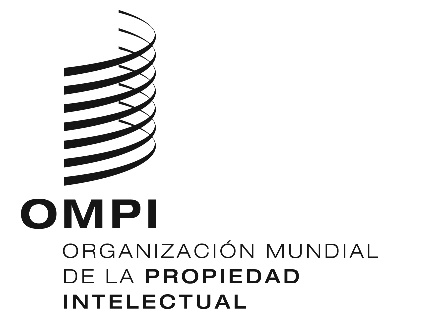 Aviso N.º 6/2024Aviso N.º 6/2024Aviso N.º 6/2024Tasa de designación individualTasa de designación individualImportes actuales
(en francos suizos)Nuevos importes
(en francos suizos)Solicitud internacionalpor cada dibujo o modelo507436Primera renovaciónpor cada dibujo o modelo574493Segunda renovaciónpor cada dibujo o modelo574493Tercera renovaciónpor cada dibujo o modelo574493Cuarta renovaciónpor cada dibujo o modelo574493